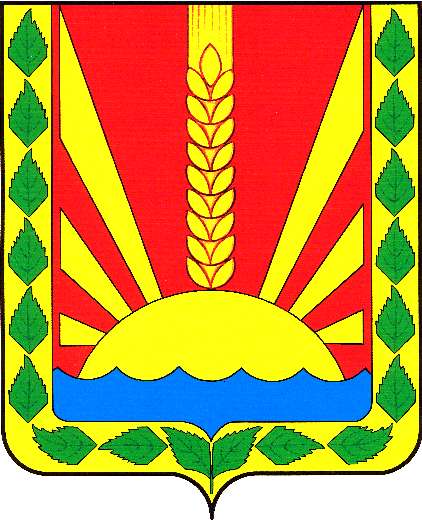 	Информационный  вестник Собрания представителей сельского поселения Шентала муниципального района Шенталинский  Самарской областиОФИЦИАЛЬНОЕ ОПУБЛИКОВАНИЕ                                                                          Утверждаю:председатель Собрания представителейсельского поселения Шентала муниципального района Шенталинский Самарской области________________Г.П.ГафароваПроект повесткивнеочередного заседания Собрания представителейсельского поселения Шентала муниципального района Шенталинский Самарской области     21 октября 2020 годаМесто проведения: зал заседания Администрации сельского поселения Шентала муниципального  района  Шенталинский Самарской области             Время: 10-00ПОВЕСТКА ДНЯ:1. Об избрании высшего выборного должностного лица сельского поселения Шентала муниципального района Шенталинский - Главы сельского поселения Шентала муниципального района Шенталинский  Самарской области.Докладчик: Гафарова Г.П. – председатель Собрания представителей сельского поселения Шентала муниципального района Шенталинский Самарской области. Номер телефона для сообщений в целях предотвращения террористической и экстремистской деятельности 8 (84652) 2-17-572020пятница16 октября № 22 (292)Учрежден решением № 134 от 25.02.2010 г. Собрания представителей сельского поселения Шентала муниципального района Шенталинский Самарской областиСоучредители:1.Администрация сельского поселения Шентала муниципального района Шенталинский Самарской области; (446910, Самарская область, Шенталинский район, ст. Шентала, ул. Вокзальная, 20);2.Собрание представителей сельского поселения Шентала муниципального района Шенталинский Самарской области (446910, Самарская область, Шенталинский район, ст. Шентала, ул. Вокзальная, 20).Напечатано в АСП Шентала муниципального района Шенталинский Самарской области.446910, Самарская область, Шенталинский район, ст. Шентала, ул. Вокзальная, 20. Тираж 100 экземпляров. Бесплатно.Ответственный за выпуск газеты - глава сельского поселения В.И. Миханьков, ответственный за набор – заместитель главы сельского поселения – Анкин П.В.. Тел. главы АСП Шентала: 2-16-57, ведущий специалист – 2-17-57Периодичность выпуска газеты «Вестник поселения Шентала»- не реже одного раза в месяц